InMATYC Individual Membership ApplicationPlease join InMATYC (Indiana Mathematics Association for Two Year Colleges)CONTACT INFORMATION (PLEASE PRINT)First Name  	Last Name  	Please check ONE box for preferred mailing address, but please complete both columns for our records:□ Institutional Address	□ Home AddressInstitution  	Address  	Address  	City  	City  	State  	Zip  	State  	Zip  	Phone  	Phone  	Primary E-mail  	Primary E-mail  	MEMBERSHIP DUESMembership is a nominal $20.00 per school year (which goes from August to July). 	$20.00 Dues for 2020/2021 academic year.Some members also contribute to the Scholarship Fund as well.  Any excess donation beyond $20 will put into this fund.THANK YOU!Scholarship Fund DonationIn 2008, the InMATYC Scholarship was started to aid an Ivy Tech or Vincennes University student who is currently enrolled in a math course for which Intermediate Algebra is a pre-requisite with a grade of B or better in that course, and who has an overall GPA of 3.2 on a 4 point scale. Recipients must be enrolled in at least 6 credits at Ivy Tech or VU and will be chosen on: academic achievement, professional objective, and need. The award winner will be selected by the INMATYC Faculty Awards Committee. A scholarship award will be given up to $600.Our recent award winners have been:2019-Sharruna Mary Ramanathan $6002020- No scholarship awardedMeetings in Fall and Spring – watch for announcements!!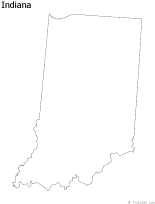 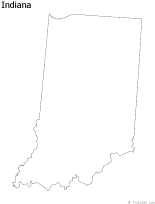 Please make checks payable to InMATYC and send check(Dues & Scholarship Donation) with application to:Hank Hernandez 402 N. Blackford St.  Room LD 270Indianapolis, IN 46202InMATYC	Indiana MathematicalAssociationof Two-Year CollegesMembership card for academic year 2020/2021Expiration Date – July 31, 2021Member’s name:   	